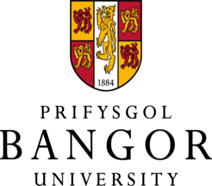 Prifysgol BangorCOFNODION Y CYNGORMewn cyfarfod o’r Cyngor a gynhaliwyd yn y brifysgol ddydd Gwener, 5 Mai 2023.Presennol:Mrs Marian Wyn Jones (Cadeirydd), yr Athro Edmund Burke, Yr Athro Nicky Callow, Mr Atul Devani, yr Athro Rhiannon T. Edwards, Mr Eric Hepburn, Mr Celt John, Dr Llion Jones, Syr Paul Lambert, Mrs Alison Lea-Wilson, Ms Nyah Lowe, yr Athro Oliver Turnbull, Ms Julie Perkins, Dr Ian Rees, yr Athro David Viner, yr Athro Jean White, Mr Paul Wood, Ms Elin Wyn a Mrs Gwenan Hine (Ysgrifennydd y Brifysgol).Ymddiheuriadau: Dr Myfanwy Davies, yr Athro Tim Wheeler, Mrs Tracy Hibbert, Dr Kevin Mundy a’r Athro Paul Van Gardingen.Yn bresennol hefyd:Yr Athro Andrew Edwards, Mr Martyn Riddleston a Mr Michael Flanagan tan eitem 22.80 ar yr agenda. Dr Lowri A. Hughes a Mr Iwan Williams, ar gyfer eitem 22.62 a Ms Patricia Murchie ar gyfer eitem 22.73C.Cynhaliwyd y cyfarfod yn Neuadd Reichel, Prifysgol Bangor a thrwy Zoom.22.60 CROESOCroesawodd y Cadeirydd yr Athro David Viner, Aelod Annibynnol o'r Cyngor, a Mr Flanagan, Prif Swyddog Trawsnewid i'w cyfarfod cyntaf. Dywedodd y Cadeirydd hefyd wrth yr aelodau, yn dilyn y drefn datgan diddordeb, fod Syr Paul Lambert wedi'i gadarnhau fel Dirprwy Gadeirydd y Cyngor. Yn ogystal, nodwyd bod Dr Rees wedi'i benodi'n Uwch Lywodraethwr Annibynnol. Croesawodd y Cadeirydd y ddau benodiad, gan nodi ei diolch i Syr Paul Lambert a Dr Rees am eu parodrwydd i ymgymryd â'r swyddogaethau. 22.61 DATGANIADAU BUDDA.	Atgoffwyd yr aelodau y dylid datgelu unrhyw fudd personol, ariannol neu fanteisiol mewn unrhyw fater sydd i’w ystyried yn y cyfarfod hwn cyn i'r mater hwnnw gael ei ystyried.  B.	Ni ddatgelwyd unrhyw fuddiannau mewn perthynas â’r materion ar yr agenda. 22.62 CENHADAETH DDINESIGCyflwynodd yr Athro Andrew Edwards y papur briffio ar genhadaeth ddinesig a nododd fod gweithgareddau cenhadaeth ddinesig yn ailddechrau, yn dilyn y pandemig. Fodd bynnag, yn ystod y cyfnod pan nad oedd hi’n bosibl cynnal cyfarfodydd a digwyddiadau allanol, mae’r tîm cenhadaeth ddinesig wedi cael y cyfle i bwyso a mesur sefyllfa’r brifysgol o ran y portffolio, ac wedi mapio’r hyn sydd angen ei wneud er mwyn symud pethau ymlaen. . Dywedodd yr Athro A. Edwards, pan gymerodd gyfrifoldeb am oruchwylio’r briff cenhadaeth ddinesig, daeth yn amlwg bod angen rhagor o fuddsoddi yn y maes. O ganlyniad, penodwyd Uwch Swyddog Cenhadaeth Ddinesig, a Swyddog Cenhadaeth Ddinesig, ochr yn ochr â Dirprwy Is-ganghellor Cynorthwyol, sy’n gweithio’n benodol ar y Strategaeth Cenhadaeth Ddinesig a lansiwyd ym mis Hydref 2022. Yn ogystal, penodwyd Swyddog Digwyddiadau Corfforaethol i’r swydd newydd yn ddiweddar, a bydd yr unigolyn yn dechrau yn ei swydd yn fuan, gan weithio ochr yn ochr â'r tîm. Amlinellodd yr Athro A. Edwards y tair thema ar gyfer y maes hwn: Gweithio gyda rhanddeiliaid i nodi a mynd i’r afael â ‘heriau mawr’ (e.e. iechyd, hinsawdd, y Gymraeg, tai, tlodi a phoblogaeth sy'n heneiddio). Gweithio gyda rhanddeiliaid i alluogi arloesi a chyfleoedd economaidd Gwella ansawdd bywyd a rhannu gwybodaeth trwy ymgysylltu cymdeithasol a chyhoeddusRhoddodd Dr Hughes a Mr Williams ddiweddariad i’r Cyngor ar nifer o gynlluniau oedd yn cael eu datblygu ar hyn o bryd: Roedd Diwrnod Cymunedol yn cael ei drefnu ar gyfer yr hydref, gan roi cyfle i groesawu'r gymuned i'r brifysgol ac arddangos yr amrywiaeth o waith a wneir. Mae diweddariadau’n cael eu darparu’n rheolaidd i sianeli’r cyfryngau cymdeithasol lleol, ac roedd fideo cenhadaeth ddinesig (gyda Mr Tudur Owen, derbynnydd Gradd er Anrhydedd yn y brifysgol yn adrodd y testun) yn cael ei gynhyrchu ar hyn o bryd. Mae tudalennau gwe cenhadaeth ddinesig wedi’u creu, ac mae’r tîm yn gweithio yn awr ar dudalennau gwe cenhadaeth ddinesig penodol y Colegau ac Ysgolion i dynnu sylw at y gweithgareddau a gynhelir yn y meysydd hynny.Mae holiadur staff wedi'i ddosbarthu, sydd wedi darparu rhai canfyddiadau cychwynnol o ran ymgysylltiad staff â rhanddeiliaid allanol. Mae'r brifysgol wedi dechrau partneriaeth tair blynedd gyda'r Sefydliad Materion Cymreig, a chynhelir dau ddigwyddiad bob blwyddyn ar themâu penodol. Mae'r brifysgol yn gweithio mewn partneriaeth â Phrifysgol Wrecsam i gyflwyno Prifysgol y Plant ar draws gogledd Cymru.  Darparodd yr Athro R. T. Edwards ragor o wybodaeth am waith sy’n cael ei wneud o fewn y Ganolfan Economeg Iechyd a Gwerthuso Meddyginiaethau, a chytunwyd y byddai Mr Williams yn siarad â'r Athro R. T. Edwards i gael dealltwriaeth bellach am hyn.Gofynnodd Ms Wyn am ragor o wybodaeth ynglŷn â gweithgareddau'r brifysgol yn yr Eisteddfod Genedlaethol. Dywedodd Mr Williams, mewn perthynas â’r portffolio cenhadaeth ddinesig, fod cynlluniau ar y gweill i gael trafodaeth ar Brifysgol Bangor a’r gymuned, a gynhelir ochr yn ochr â lansiad y fideo cenhadaeth ddinesig. Gofynnodd Dr Rees am ragor o fanylion am y dangosyddion perfformiad allweddol sy'n gysylltiedig â'r Strategaeth Cenhadaeth Ddinesig. Cadarnhaodd Mr Williams fod Dangosyddion Perfformiad Allweddol wedi'u cynnwys yn y Strategaeth, a bod y rhain yn cael eu gosod mewn trafodaeth gyda HEFCW. Disgwylir i'r dangosyddion perfformiad allweddol gael eu hadolygu yn ystod y misoedd nesaf, a bydd y  dangosyddion wedi'u diweddaru yn cael eu rhannu â HEFCW yn dilyn yr ymarfer hwnnw. Croesawodd Syr Paul Lambert bartneriaeth y brifysgol gyda Phrifysgol Wrecsam i fwrw ymlaen â Phrifysgol y Plant ar draws gogledd Cymru. Pwysleisiwyd pwysigrwydd annog plant i ryngweithio gyda'r brifysgol, i ddatblygu eu huchelgais i fynd ymlaen i addysg uwch. Ategwyd y sylwadau hyn gan yr Athro White, a awgrymodd hefyd y dylid ystyried sut y gellid cynnwys Gwobrau Dug Caeredin yn y gwaith hwn. Mewn ymateb i'r sylwadau, nododd yr Athro A. Edwards fod y project Prifysgol Plant yng ngogledd Cymru yn ei ddyddiau cynnar. Fodd bynnag fel rhan o'r cyllid sydd ar gael ar gyfer y project, bydd dwy swydd yn y brifysgol, yn gweithio gydag ysgolion ar draws Gwynedd ac Ynys Môn. Gofynnodd yr Athro Viner am ragor o wybodaeth am sut mae'r brifysgol yn rheoli risg yn y maes hwn, a chadarnhaodd yr Athro Edwards fod cofrestr risg yn gysylltiedig â chenhadaeth ddinesig, sy'n cael ei monitro'n rheolaidd.Gofynnodd Mrs Lea-Wilson sut roedd y gwaith cenhadaeth ddinesig yn rhyngweithio â Llys y Brifysgol yn ei swyddogaeth fel cyfarfod rhanddeiliaid y brifysgol. Dywedodd Ysgrifennydd y Brifysgol fod adolygiad o’r Llys yn cael ei gynnal dros yr haf, gan weithio ochr yn ochr â’r tîm cenhadaeth ddinesig, er mwyn darparu llwyfan mwy effeithiol ar gyfer rhyngweithio â rhanddeiliaid. Croesawodd y Cadeirydd y diweddariad ar genhadaeth ddinesig, a diolchodd i'r Athro Edwards, Dr Hughes a Mr Williams am eu cyflwyniad oedd wedi rhoi dealltwriaeth ddyfnach i'r aelodau o'r portffolio. Gadawodd Dr Hughes a Mr Williams y cyfarfod22.63 MARWOLAETHAUA.	Cyfeiriodd y cadeirydd at farwolaeth ddiweddar y canlynol:Mr John Ellis Jones, Cyn aelod staff, yn yr Adran Clasuron, a’r Adran Saesneg.Mr Arthur Hughes, Cyn aelod  staff yn y Gwyddorau Biolegol, cynrychiolydd MSF/Unite, ac aelod  staff yn Adnoddau Dynol.Mr Albert Rees, Cyn dechnegydd yn yr Ysgol Peirianneg Electronig. 
Mr Nicholas Snowman, Cymrawd er Anrhydedd.Ms Helen Birch, Cyn-fyfyriwr, Ysgol Gwyddorau Dynol ac Ymddygiadol.	Bu'r aelodau yn dawel er cof amdanynt. 22.64 LLONGYFARCHIADAUEstynnodd y Cadeirydd ei llongyfarchiadau i aelodau staff y brifysgol a benodwyd yn ddiweddar yn Gymrodyr Cymdeithas Ddysgedig Cymru: Yr Athro Enlli ThomasYr Athro John WitcombeYr Athro Laurence Williams22.65 COFNODIONCadarnhawyd cofnodion y cyfarfod a gynhaliwyd 10 Chwefror 2023.  Darparwyd log gweithredu yn nodi cynnydd holl gamau gweithredu’r Cyngor sydd heb eu cwblhau.  Nododd y Cyngor yr adroddiadau cynnydd a'r camau gweithredu a gwblhawyd.  Mae llythyr a dderbyniwyd gan yr Is-ganghellor oddi wrth HEFCW mewn perthynas â’r Ffurflen Flynyddol Dyletswydd Prevent (cofnod 22.39), yn nodi bod y brifysgol wedi dangos tystiolaeth ddigonol o sylw dyledus i’r Ddyletswydd Prevent, wedi’i gynnwys yn y papurau at ddibenion sicrwydd. Nodwyd y llythyr.Mewn perthynas ag Ysgol Feddygol Gogledd Cymru (cofnod 22.51) dywedodd yr Athro Turnbull wrth yr aelodau fod y brifysgol yn disgwyl i ymweliad achredu'r Cyngor Meddygol Cyffredinol gael ei gynnal ym mis Mehefin 2023. Cadarnhaodd yr Athro Turnbull y byddai'n adrodd yn ôl i'r Cyngor ar ôl i'r ymweliad gael ei gynnal. 22.66 CYNLLUN GWAITH Y CYNGORDerbyniodd yr aelodau ddrafft cychwynnol o Gynllun Gwaith y Cyngor gan Ysgrifennydd y Brifysgol. Nod y Cynllun Gwaith yw i’r Swyddfa Lywodraethu, mewn ymgynghoriad â’r Cadeirydd a’r Is-ganghellor, gynllunio amserlen waith ar gyfer y Cyngor ar sail blwyddyn academaidd dreigl. Nodwyd bod y Cynllun Gwaith yn cysylltu'r eitemau ar yr agenda â Strategaeth 2030 er sicrwydd. Gofynnodd yr Athro White a ddylai gwaith ar y Siarter Cydraddoldeb Hil gael ei gynnwys yn y Cynllun. Cadarnhaodd Ysgrifennydd y Brifysgol y byddai diweddariadau ar waith y brifysgol ar y siarter yn cael eu hadrodd i'r Pwyllgor Pobl a Diwylliant a, thrwy gofnodion y Pwyllgor hwnnw, i'r Cyngor. Yn ogystal, gofynnodd yr Athro White am ragor o wybodaeth am y gwaith ar ddarpariaeth dramor, a chadarnhaodd yr Is-ganghellor fod y Dirprwy Is-ganghellor (Ymgysylltu Byd-eang) yn gweithio ar hyn o bryd ar strategaeth ac adolygiad cychwynnol o’r ddarpariaeth, ac y bydd diweddariad pellach yn cael ei gyflwyno yng nghyfarfod nesaf y Cyngor. Nododd Ms Lowe, mewn perthynas â myfyrwyr rhyngwladol, fod angen rhagor o waith i sicrhau bod y myfyrwyr yn cael eu cefnogi cyn ac ar ôl cyrraedd y brifysgol. Cadarnhawyd y byddai hyn yn rhan o waith y Dirprwy Is-ganghellor (Ymgysylltu Byd-eang), a fyddai'n cysylltu ag Undeb y Myfyrwyr ynglŷn â’r pwynt hwn. Gofynnodd Ms Perkins i adroddiad cynhwysfawr ar recriwtio myfyrwyr gael ei gynnwys ym mhob cyfarfod, a hefyd dylid cynnwys adroddiad manylach ar Ysgol Feddygol Gogledd Cymru maes o law. Yn ogystal, gofynnodd Ms Perkins beth fyddai'r sbardunau i faterion gael eu cyfeirio at y Cyngor gan y Pwyllgorau neu eu cyfeirio'n uniongyrchol. Dywedodd Cadeirydd y Cyngor y bydd y penderfyniadau hyn yn cael eu llywio'n rhannol gan yr eitemau hynny oedd yn y categorïau risg eithafol ac uchel ar Gofrestr Risgiau Corfforaethol y Brifysgol. Yn ogystal, nodwyd y bydd y gwaith sy'n cael ei wneud ar gynhyrchu Adroddiad Perfformiad Integredig i'r Cyngor hefyd yn darparu gwybodaeth bellach i'r Cyngor a allai sbarduno ceisiadau am ddiweddariadau pellach. Gwahoddwyd cadeiryddion i dynnu sylw yng nghofnodion y Pwyllgor at faterion yr oedd angen eu cyfeirio at y Cyngor, ac i nodi'r rhain mewn taflenni clawr. Yn dilyn trafodaeth, cytunwyd ar Gynllun Gwaith drafft y Cyngor, a chytunwyd ymhellach y byddai copi yn cael ei gynnwys gyda'r papurau ar gyfer pob cyfarfod o'r Cyngor yn y dyfodol.Cytunwyd  hefyd y byddai’r Is-ganghellor ac Ysgrifennydd y Brifysgol yn ystyried sut y bydd y Cyngor yn derbyn diweddariadau ar yr eitemau sy’n sgorio uchaf ar y gofrestr risg yn ystod y flwyddyn academaidd. 22.67 DIWEDDARIAD Y CADEIRYDD A.	Adroddodd y Cadeirydd ar gyhoeddiad diweddar data HESA yn ymwneud â datganiadau ariannol prifysgolion ar gyfer 2021/22. Nodwyd bod y Prif Swyddog Cyllid wedi cynnal dadansoddiad o berfformiad ariannol y sector yn ddiweddar, fel bod y brifysgol yn gallu adfyfyrio ar ei pherfformiad cymharol.B.	Adroddodd y Cadeirydd hefyd ar gyfarfod diweddar rhwng Cadeiryddion Prifysgolion Cymru a Gweinidog y Gymraeg ac Addysg, Jeremy Miles AS. Bu'r cyfarfod yn gynhyrchiol, gyda chyfle i'r Cadeiryddion godi pryderon gyda'r Gweinidog ynglŷn â’r model cyllido presennol ar gyfer Sefydliadau Addysg Uwch Cymru. Nodwyd bod y Gweinidog wedi mynegi ei awydd i ymgysylltu ymhellach â phrifysgolion yng Nghymru, a chyfarfod ag Is-gangellorion a Chadeiryddion.22.68 DIWEDDARIAD YR IS-GANGHELLORA.	Rhoddodd yr Is-ganghellor ddiweddariadau i’r Cyngor am nifer o feysydd allweddol:Amcanion yr Is-ganghellorAdroddodd yr Is-ganghellor ei fod wedi cyfarfod â Chadeirydd y Cyngor yn ddiweddar i adolygu ei amcanion, a bod yr holl amcanion ar y trywydd iawn. Mae Diwrnod Cwrdd i Ffwrdd y Bwrdd Gweithredol wedi'i drefnu ar gyfer canol mis Mai pan fydd adolygiad o Strategaeth 2030 yn cael ei gynnal. Pwysleisiwyd nad oedd unrhyw gynlluniau i newid y Strategaeth mewn unrhyw fanylder, fodd bynnag bwriedir canolbwyntio ar ddatblygu dangosyddion perfformiad allweddol sefydliadol blynyddol clir. Y broses gynllunioMae cam prawf a her y cylch cynllunio blynyddol ar y gweill. Mae aelodau'r Bwrdd Gweithredol wedi cyfarfod â Deoniaid Colegau a Phenaethiaid Ysgolion i drafod cynlluniau cyllidebol a Dangosyddion Perfformiad Allweddol. Mae'r broses o gwblhau'r cyfarfodydd Gwasanaethau Proffesiynol cyfatebol yn mynd rhagddi ar hyn o bryd.  Mae'r broses o flaenoriaethu ceisiadau Ysgolion/Gwasanaethau am fuddsoddiad yn cael ei datblygu i lunio cynllun ariannol fforddiadwy cyffredinol. Caiff y cynllun ei gyflwyno i'r Pwyllgor Cyllid a Strategaeth a'r Cyngor maes o law.Dywedwyd wrth yr aelodau yn dilyn llwyddiant y pryd £2 bydd y cynllun yn parhau i gael cymhorthdal gan y brifysgol, i gefnogi myfyrwyr a staff yn ystod yr argyfwng costau byw. Nodwyd bod y cynnig ar gael ym Mar Uno hefyd yn awr. Llythyr Adolygu Risg Sefydliadol DrafftMae Aelodau'r Cyngor wedi derbyn copi o’r llythyr Adolygu Risg Sefydliadol drafft, a chadarnhaodd yr Is-ganghellor fod y Bwrdd Gweithredol wedi trafod cynnwys y llythyr ac y byddant yn ymateb mewn perthynas â sawl maes.  Nodwyd na fydd y canfyddiad cyffredinol o ambr yn newid. Bydd y llythyr terfynol, ar ôl ei dderbyn gan HEFCW, yn cael ei rannu â'r Cyngor maes o law. Profiad MyfyrwyrMae'r Athro Callow yn gweithio ar amrywiaeth o gynlluniau yn y maes hwn, gan gynnwys cynlluniau’n ymwneud â chyflogadwyedd a dal gafael ar fyfyrwyr. Mae'r gwaith cadarnhaol gydag Undeb y Myfyrwyr yn parhau ym mhob maes sy'n ymwneud â phrofiad myfyrwyr. Boicot Marcio ac AsesuDywedodd yr Is-ganghellor wrth y Cyngor fod y Brifysgol ar hyn o bryd mewn cyfnod o foicot marcio ac asesu. Mae'r brifysgol yn parhau i gynnal cyfarfodydd cadarnhaol  gyda Llywydd ac Is-lywydd lleol UCU a bydd yn parhau i gyfarfod i edrych ar yr hyn y gellir ei wneud yn lleol i liniaru effaith y boicot marcio ac asesu. Mae'r brifysgol wedi ymrwymo'n llwyr i sicrhau bod y myfyrwyr sydd i fod i raddio eleni yn gwneud hynny. Gweinyddiaeth Colegau/YsgolionDywedodd yr Is-ganghellor fod ymgynghoriad ar y gweill gyda’r gymuned academaidd i sicrhau bod y gefnogaeth weinyddol gywir yn cael ei darparu i Ysgolion a Cholegau yn y modd mwyaf cyson ac effeithlon. Adroddwyd bod diffyg cefnogaeth weinyddol yn thema gyson yn ystod ymweliadau'r Is-ganghellor ag Ysgolion a Cholegau yn yr hydref. Ymweliadau ag Ysgolion a Gwasanaethau ProffesiynolNodwyd y bydd yr ail gylch o ymweld ag Ysgolion a Gwasanaethau Proffesiynol yn dechrau’n fuan, gyda'r Is-ganghellor ar hyn o bryd yn blaenoriaethu ymweliadau ag Ysgolion i ymgynghori ar y cynigion ar gyfer ailenwi Colegau ac Ysgolion. Y nod yw cwblhau pob ymweliad ag Ysgol a Gwasanaeth Proffesiynol erbyn diwedd y flwyddyn academaidd. Yn ogystal, nodwyd y cynhaliwyd cyfarfod o'r holl staff ychydig wythnosau'n ôl, a daeth nifer dda iawn iddo. Rhoddwyd diweddariad i’r staff ar gyllid y brifysgol gan y Prif Swyddog Cyllid, ac ar ymgysylltu byd-eang gan y Dirprwy Is-ganghellor (Ymgysylltu Byd-eang) a'r Cyfarwyddwr Gweithrediadau a Derbyniadau Rhyngwladol.Ymweliadau â’r brifysgol Hysbyswyd y Cyngor am ymweliadau'r Gweinidog Iechyd, a'r Gweinidog Addysg, i wahanol rannau o'r brifysgol ar 18 Mai. Yn ogystal, dywedodd yr Is-ganghellor fod y brifysgol wedi croesawu Prif Gynghorydd Gwyddonol Cymru ym mis Ebrill, ar gyfer ymweliad llwyddiannus iawn. Croesawodd Ms Lowe y cynnig i ddatganoli gweinyddiaeth, a chadarnhaodd y byddai hyn, yn ei barn hi, o gymorth mawr i brofiad myfyrwyr. Gofynnodd Mr Hepburn am ragor o wybodaeth ynglŷn â sut roedd y brifysgol yn bwriadu sicrhau bod anghenion myfyrwyr rhyngwladol yn cael eu diwallu, mewn perthynas â llety, integreiddio i'r gymuned a rhyngweithio ag Undeb y Myfyrwyr. Dywedodd yr Athro Callow fod gwaith yn mynd rhagddo ar sawl cynllun yn y maes hwn a chroesawodd barodrwydd Undeb y Myfyrwyr i weithio gyda'r brifysgol ar y materion hyn. Gofynnodd yr Athro R. T. Edwards sut roedd y brifysgol yn rheoli ei gofod ar hyn o bryd, o ystyried y cynnydd mewn biliau gwresogi, ac a oedd staff yn parhau i gael eu cefnogi i weithio'n ddeinamig. Cydnabu’r Prif Swyddog Trawsnewid fod gan y brifysgol waith i’w wneud i ddeall pa mor dda y defnyddir gofod o fewn ei hadeiladau, a sut i reoli gwresogi mewn adeiladau hŷn yn well. Roedd gwaith yn y maes hwn newydd ddechrau, a byddai diweddariadau pellach yn cael eu cyflwyno maes o law. Dywedodd Cadeirydd y Cyngor hefyd efallai y byddai Dr Rees eisiau ystyried gofyn am ddiweddariad ar drefniadau gwaith deinamig y brifysgol fel rhan o gylch gorchwyl y Pwyllgor Pobl a Diwylliant maes o law.Gofynnodd yr Athro White am ddiweddariad ar y gwaith sy'n cael ei ddatblygu ar hyfforddiant gorfodol. Cadarnhawyd bod y Bwrdd Gweithredol yn edrych ar hyn ar hyn o bryd, gyda'r Prif Swyddog Pobl yn arwain. C. 	Adroddiad y Bwrdd GweithredolCyflwynodd yr Is-ganghellor adroddiad y Bwrdd Gweithredol ac fe’i nodwyd. D.	Diolchodd Cadeirydd y Cyngor i'r Is-ganghellor am ei ddiweddariadau. AD-DREFNU COLEGAU/YSGOLIONDywedodd yr Athro Turnbull wrth y Cyngor fod y papur a gyflwynwyd yn rhoi gwybodaeth yn ystod y broses ar gynigion am deitlau Ysgolion a Cholegau, a'r cynnig i rannu dwy ysgol. Nodwyd, yn dilyn trafodaeth yn y Cyngor, y bydd cyfnod o ymgynghori â staff a myfyrwyr, ac y cynhelir cyfarfod holl staff, gyda chanlyniad yr ymgynghoriad, a'r argymhellion, yn cael eu cyflwyno i gyfarfod nesaf y Cyngor. Gofynnodd Ms Wyn am ragor o wybodaeth am y sail resymegol dros dynnu busnes allan o deitl presennol Coleg y Celfyddydau, Dyniaethau a Busnes. Dywedodd yr Is-ganghellor y byddai enwau colegau yn ddelfrydol yn rhai generig, er mwyn rhoi hyblygrwydd i dyfu a chyflwyno disgyblaethau academaidd eraill. Pwysleisiwyd pwysigrwydd Ysgol Busnes Bangor i ddyheadau'r brifysgol ar gyfer twf, a nododd yr Is-ganghellor ei fod yn edrych ymlaen at barhau â'r drafodaeth gyda chydweithwyr yn Ysgol Busnes Bangor yn ystod ei ymweliad yn yr wythnosau nesaf. Nododd Ms Wyn ei phryder y gallai hyn effeithio ar recriwtio rhyngwladol y brifysgol, ond dywedodd yr Athro Turnbull nad oedd y brifysgol yn credu y byddai'n effeithio'n ormodol ar recriwtio yn y maes hwn. Ychwanegodd yr Is-ganghellor fod ymchwil wedi'i wneud mewn perthynas â'r dull a ddefnyddir mewn prifysgolion eraill, a nodwyd nad oedd y rhan fwyaf o brifysgolion gydag ysgolion busnes llwyddiannus wedi cynnwys busnes yn enw'r coleg neu'r gyfadran. Gofynnodd Dr Jones at beth oedd y cyfeiriad at yr adolygiadau yn y papur yn cyfeirio. Dywedodd yr Athro Turnbull fod cyfres o adolygiadau allanol wedi'u cynnal i helpu i lywio'r awgrymiadau. Er nad oedd y rhain wedi’u cynnwys yn fanwl yn y papur i'r Cyngor, mae rhagor o wybodaeth yn y ddogfen ymgynghori a rennir gyda staff. Yn dilyn trafodaeth, nododd y Cyngor gynnwys y papur, a’r bwriad i ddod â phapur arall i’r cyfarfod nesaf, yn dilyn y broses ymgynghori.22.70 MATERION UNDEB Y MYFYRWYRAdroddiad Profiad Myfyrwyr Undeb Bangor 2020/2022Cyflwynodd Ms Lowe Adroddiad Profiad Myfyrwyr Undeb Bangor 2020-2022 a dywedodd mai pwrpas yr adroddiad hwn yw gwrando ar lais myfyrwyr ac adolygu profiad myfyrwyr dros y ddwy flynedd academaidd ddiwethaf a thynnu sylw at rai o’r meysydd allweddol sydd o bwys i fyfyrwyr ar hyn o bryd. O fewn yr adroddiad mae Undeb y Myfyrwyr yn rhoi canmoliaeth ac argymhellion, gyda'r nod o sicrhau bod profiad myfyrwyr y gorau y gall fod. Nodwyd bod y wybodaeth yn yr adroddiad yn dod o amrywiaeth o ffynonellau, gan gynnwys arolygon mewnol, arolygon cenedlaethol, a chynghorau cynrychiolwyr cwrs, grwpiau ffocws, gwaith achos ac astudiaethau achos, a sgyrsiau gyda myfyrwyr. Darparodd yr Athro Callow ymateb, gan nodi y cyhoeddwyd yr adroddiad ym mis Tachwedd 2022 ac mae’n cwmpasu’r blynyddoedd academaidd 2020-2021 a 2020-22. O ystyried amseriad yr adroddiad a'r cydweithio cadarnhaol parhaus rhwng Undeb y Myfyrwyr a'r Brifysgol, mae llawer o'r argymhellion eisoes wedi'u gweithredu, neu ar y gweill. Wrth symud ymlaen, bydd Adroddiad Undeb y Myfyrwyr yn cael ei gyhoeddi ym mis Mehefin bob blwyddyn er mwyn rhoi amser i'r brifysgol ymgorffori unrhywargymhellion yn ei chynlluniau ar gyfer y flwyddyn academaidd ganlynol. Croesawodd Ms Perkins yr adroddiad a gofynnodd am ragor o wybodaeth am y pwyntiau a wnaed ynglŷn ag adborth myfyrwyr. Nododd Ms Lowe fod hwn yn faes y mae Undeb y Myfyrwyr am weithio arno dros y misoedd nesaf. Mae'n bwysig sicrhau bod adborth ar fodiwlau a ddarperir drwy werthuso modiwlau, neu drwy gynrychiolwyr cwrs, yn cael ei ystyried gan y brifysgol. Dywedodd yr Athro Callow fod hwn yn faes allweddol i'r brifysgol a chadarnhaodd y byddai'r brifysgol yn gweithio gydag Undeb y Myfyrwyr ar y mater hwn dros y misoedd nesaf. Un o brif yrwyr y gwaith hwn yw sicrhau bod myfyrwyr yn cael gwybodaeth yn y ffordd fwyaf priodol ac nad ydynt yn cael eu gorlwytho â gwybodaeth. Mae atebion digidol i hyn yn cael eu hystyried ar hyn o bryd. Ategodd y Cadeirydd y farn ei bod yn bwysig sicrhau bod y brifysgol yn cau’r ddolen adborth.Gofynnodd Mr Hepburn am yr ymateb i newid o arholiadau ffurfiol i arholiadau llyfr agored ac asesiadau. Dywedodd yr Athro Callow fod arholiadau yn hollbwysig ar gyfer rhai meysydd pwnc, ond yn gyffredinol, credir nad arholiadau yw'r ffordd orau o asesu gwybodaeth. Hysbyswyd y Cyngor hefyd fod project ar y gweill yn y brifysgol ar hyn o bryd yn edrych ar asesu ac adborth. Holodd yr Athro White am yr heriau a wynebir gan Ddeallusrwydd Artiffisial mewn perthynas ag arholiadau a dywedodd yr Athro Callow fod gwaith yn mynd rhagddo i roi arweiniad i staff yn y maes hwn.Nododd Cadeirydd y Cyngor fod dulliau’r brifysgol o gyfathrebu â staff a myfyrwyr yn faes i'w ystyried ymhellach, a byddai'n codi hyn gyda'r Prif Swyddog Marchnata Dros Dro newydd. Cyflwynodd Ms Lowe a Mr John adroddiadau Undeb y Myfyrwyr ac UMCB i’r Cyngor, a thynnwyd sylw’n benodol at yr eitemau canlynol:Mae UMCB wedi ennill yr Eisteddfod Ryngolegol am yr 8fed flwyddyn yn olynol. Nodwyd bod y brifysgol oedd yn cynnal yr Eisteddfod eleni, Y Drindod Dewi Sant, wedi canmol myfyrwyr Prifysgol Bangor ar eu hymddygiad drwy gydol y penwythnos, ac roedd grŵp o fyfyrwyr wedi cynorthwyo staff i lanhau'r sbwriel ar ôl i'r Eisteddfod ddod i ben.Cynhaliwyd Cynhadledd Flynyddol Undeb Cenedlaethol y Myfyrwyr Cymru ym Mangor yn ddiweddar, gyda chynrychiolwyr o holl sefydliadau addysg uwch ac addysg bellach Cymru yn bresennol. Un o’r syniadau polisi a drafodwyd oedd y Polisi Dwyieithrwydd a gyflwynwyd gan Undeb y Myfyrwyr Bangor, ac a basiwyd.Mae UMCB wrthi'n hyrwyddo eu Harolwg Addysgu a Dysgu cyfrwng Cymraeg.  Mae Undeb y Myfyrwyr wedi bod yn gweithio'n agos gyda Gwasanaethau Myfyrwyr i ddefnyddio cyllid ychwanegol gan HEFCW i gefnogi iechyd a lles, gan gynnwys iechyd meddwl. Mae rhai o'r mentrau a ariennir yn cynnwys bwrsariaethau teithio i fyfyrwyr ar leoliadau proffesiynol israddedig, dosbarthu cynhyrchion mislif y gellir eu hailddefnyddio am ddim a gweithgareddau awyr agored ar gyfer lles meddyliol.Diolchodd y cadeirydd, ar ran y Cyngor, i Ms Lowe a Mr John am eu diweddariadau a'u hadroddiadau llawn gwybodaeth, a chroesawodd yr adborth ar y berthynas waith gadarnhaol gyda'r brifysgol ar yr adroddiad profiad myfyrwyr.  Estynnodd y Cadeirydd ei llongyfarchiadau hefyd i Ms Lowe a Mr John am gael eu hail-ethol am ail dymor ac edrychodd ymlaen at eu cyfraniad parhaus yn y Cyngor.ADRODDIAD SICRWYDD RISGCyflwynwyd adroddiad i'r aelodau ar y risgiau lefel uchel ar Gofrestr Risg Gorfforaethol y Brifysgol. Nodwyd nad oedd unrhyw risgiau lefel eithafol yn parhau ar y Gofrestr, gyda deg o'r naw risg ar hugain wedi'u dosbarthu'n rhai lefel uchel weddilliol. Dywedwyd wrth yr aelodau bod y risg yn ymwneud â chyfanrwydd strwythurol Tŵr Alun Roberts wedi’i leihau’n sylweddol ar ôl i’r contractwr dymchwel gymryd rheolaeth o’r safle, a chan fod Pont Menai wedi ailagor heb unrhyw gynlluniau i gau’r bont eto, roedd risg cysylltiedig y brifysgol wedi’i ddileu.	Diolchodd y Cadeirydd i Mr Hepburn am ei drosolwg a nododd y byddai casgliadau'r adolygiad rheoli risg yn cael eu hadrodd drwy'r pwyllgor i gyfarfod y Cyngor ym mis Gorffennaf. ADRODDIAD DOSBARTHIAD GRADDAUA DATGANIAD CANLYNIADAU GRADDCyflwynodd yr Athro Callow yr adroddiad Dosbarthiad Graddau ar gyfer 2021/22. Nodwyd, o ystyried y gyfran o raddau da'r brifysgol (1af/2:1, 76.7%), tariff mynediad myfyrwyr y brifysgol (band cyfartalog), a safle tabl cynghrair y brifysgol ar gyfer graddau da (HESA, 71/137), mae'r brifysgol yn cydbwyso uniondeb academaidd a chanlyniadau gradd yn briodol. Nodwyd bod y brifysgol yn ystod y cyfnod adrodd wedi gwella ei pherfformiad yn sylweddol o ran graddau da o gymharu â’r sector o safle 91 yn 2017/18 i’w safle presennol o 71. Ychwanegwyd rhagor o fanylion i’r adroddiad dosbarthiad graddau mwyaf diweddar gyda dadansoddiad o’r cystadleuwyr, a dadansoddiad manylach o grwpiau demograffig ar lefel Sefydliadol ac yn ôl maes pwnc (lle bo modd). Gwelliant ychwanegol yw cynnwys graddau da yn erbyn tariff mynediad cyfartalog ar lefel Sector a Sefydliadol, ac yn ôl maes pwnc (lle bo modd).Cyflwynodd yr Athro Callow y Datganiad Canlyniadau Gradd hefyd. Nodwyd mai dyma drydydd datganiad y brifysgol, a gwelliant sylweddol eleni yw'r newid o fformat dogfen Word i dudalen we a dolenni wedi'u hymgorffori i ddogfennau strategol allweddol a Sicrhau Ansawdd. Er nad yw'n ofyniad yng Nghymru, dywedodd yr Athro Callow bod HEFCW yn disgwyl i Brifysgolion Cymru gyhoeddi eu datganiad canlyniadau gradd blynyddol.  Gofynnodd Ms Perkins am ragor o wybodaeth mewn perthynas â lle y goruchwylir y materion hyn o fewn strwythur pwyllgorau newydd y brifysgol. Cadarnhaodd yr Athro Callow y byddai'r materion hyn yn cael eu goruchwylio gan y Pwyllgor Addysg a Phrofiad Myfyrwyr, wedi'u hategu gan gyfres o weithgorau. Gofynnodd Dr Rees pa gamau oedd yn cael eu cymryd i ymdrin â’r materion ansawdd a amlygwyd mewn rhai rhaglenni, yn enwedig ym meysydd Meddygaeth ac Iechyd. Dywedodd yr Athro Callow ei bod wedi cyfarfod â Chyfarwyddwyr Addysgu a Dysgu yr ysgolion i ymchwilio i rai o'r materion hyn, a‘u bod yn cael eu datblygu. Nododd y Cyngor yr adroddiad Dosbarthiad Graddau, a'r Datganiad Canlyniadau Gradd, ar gyfer 2021/22.22.75 FFORWM YMGYSYLLTU AR Y CYDNodwyd yr adroddiad ynglŷn â chyfarfod cyntaf y Fforwm Ymgysylltu ar y Cyd a gynhaliwyd 28 Ebrill 2023 (ynghlwm fel Atodiad II i gopi swyddogol y cofnodion).  22.76 PWYLLGOR MATERION Y GYMRAEGNodwyd adroddiad ynglŷn â chyfarfod y Fforwm Ymgysylltu ar y Cyd a gynhaliwyd 17 Mawrth 2023 (ynghlwm fel Atodiad III i gopi swyddogol y cofnodion). Tynnodd Dr Rees sylw'r Cyngor at y drafodaeth yn y Pwyllgor ynghylch ei gylch gorchwyl ac eitemau  arfaethedig i’r agenda (cofnod 55), a oedd wedi nodi nifer o eitemau agenda posibl ar gyfer y dyfodol.22.77 PWYLLGOR ENWEBIADAU A LLYWODRAETHU Nodwyd yr adroddiad ar gyfarfod y Pwyllgor Enwebiadau a Llywodraethu a gynhaliwyd 24 Chwefror 2023 (ynghlwm fel Atodiad IV i gopi swyddogol y cofnodion). Ar argymhelliad y Pwyllgor Enwebiadau a Llywodraethu, cymeradwyodd y Cyngor y diweddariadau i Ordinhad 31: Graddau er Anrhydedd a Chymrodoriaethau er AnrhydeddADRODDIAD IECHYD A DIOGELWCHNododd y Cyngor yr adroddiad Iechyd a Diogelwch yn ystod y flwyddyn rhwng Awst 2022 ac Ionawr 2023.PWYLLGOR TALIADAUNodwyd yr adroddiad ar gyfarfod y Pwyllgor Taliadau a gynhaliwyd 23 Mawrth 2023 (ynghlwm fel Atodiad V i gopi swyddogol y cofnodion). 22.80 SELIOCadarnhaodd y Cyngor selio’r dogfennau a restrir yn Agendum 14. Gwnaeth staff a chynrychiolwyr Undeb Myfyrwyr sy’n aelodau o’r Cyngor, a Swyddogion a oedd yn bresennol adael y cyfarfod ar y pwynt hwn.PWYLLGOR POBL A DIWYLLIANTNodwyd yr adroddiad am gyfarfod y Pwyllgor Pobl a Diwylliant a gynhaliwyd 24 Chwefror 2023 (ynghlwm fel Atodiad V i gopi swyddogol y cofnodion). Ar argymhelliad y Pwyllgor  cymeradwyodd y Cyngor y Datganiad ar Gaethwasiaeth a Masnachu Pobl. 